1	Базовая информация1.1	Полномочная конференция 2014 года (ПК-14) приняла Резолюцию 191 (Пусан, 2014 г.) "Стратегия координации усилий трех Секторов Союза".1.2	В Резолюции Генеральному секретарю поручается обеспечить разработку стратегии координации и сотрудничества для осуществления эффективных и действенных усилий в областях, представляющих взаимный интерес для трех Секторов МСЭ, с тем чтобы не допускать дублирования усилий и оптимизировать использование ресурсов; а также обеспечить подготовку обновленного перечня областей, представляющих взаимный интерес для трех Секторов, в соответствии с мандатами каждой ассамблеи и конференции МСЭ. 1.3	Далее в ней поручается Директорам Бюро обеспечить включение в повестки дня соответствующих консультативных групп вопросов координации с другими Секторами для предложения стратегий и мер с целью оптимального развития областей, представляющих общий интерес; а также обеспечить поддержку консультативным группам Секторов в межсекторальной координационной деятельности в областях, представляющих взаимный интерес.1.4	В Резолюции также поручается Генеральному секретарю и Директорам Бюро обеспечить представление отчетов по координационной деятельности, проводимой различными Секторами в каждой такой области, а также полученных результатов.2	Координация в рамках СекретариатаМежсекторальная целевая группа по координации (ЦГ-МСК)2.1	Как ранее сообщалось сессии Совета 2017 года (C17/38), с целью содействия исполнению Резолюции 191 (Пусан, 2014 г.) была создана Межсекторальная целевая группа по координации (ЦГ-МСК) для укрепления координации и сотрудничества между тремя Бюро и Генеральным секретариатом, с тем чтобы не допускать внутреннего дублирования усилий и оптимизировать использование ресурсов. Круг ведения ЦГ-МСК определен в Служебном приказе № 16/13.2.2	ЦГ-МСК, возглавляемая заместителем Генерального секретаря, провела шесть собраний в 2017 году и 21 собрание с момента своего образования в марте 2015 года, в которых участвовали: a) заместители Директоров трех Бюро и руководитель Департамента по стратегическому планированию и связям с членами, b) межсекторальные координаторы, отвечающие за определенные тематические области, c) директора региональных отделений, d) руководители департаментов Генерального секретариата, e) в качестве наблюдателя – глава Службы внутреннего аудита и, по приглашению председателя, руководители департаментов Бюро.2.3	К областям, представляющим межсекторальный интерес, по которым ЦГ-МСК осуществляет координацию, относятся следующие темы: изменение климата, электросвязь в чрезвычайных ситуациях, доступность, связь, редакционный совет веб-сайта, мобилизация ресурсов, гендерные вопросы, координация мероприятий, преодоление разрыва в стандартизации и – с 2017 года –участие МСП в работе МСЭ и молодежь. В 2017 году Группа:–	содействовала обмену информацией между Секторами и Генеральным секретариатом по этим тематическим областям, обновляя группу и обсуждая прогресс, достигнутый в каждой из областей;–	обсуждала и предлагала решения по ключевым вопросам, поднимаемым координаторами, очевидное преимущество при этом заключалось в том, что данные вопросы можно было должным образом передавать по инстанции в случае, если невозможно было принять решение или разрешить вопрос на уровне координатора;–	использовала участие и вклады региональных отделений, которые участвовали дистанционно в обсуждениях ЦГ-МСК;−	продолжала публикацию и обновление информации о работе МСЭ по тематическим областям на соответствующих веб-страницах МСЭ, основываясь на принципах открытости и прозрачности;–	координировала участие МСЭ в конференциях и форумах (например, COP23 в Бонне) с целью рационализации направления делегаций/участия МСЭ, обеспечивая при этом представленность межсекторальных интересов; а также–	способствовала лучшей координации организации мероприятий и собраний МСЭ, благодаря работе, проводимой в этой конкретной области.2.4	Наряду с этим Группа достигла следующих конкретных результатов в 2017 году:−	Группа разработала политику управления рисками и заявление о готовности к принятию рисков, которые были одобрены сессией Совета 2017 года;–	координировала и отслеживала ход реализации Плана выполнения рекомендаций ОИГ по итогам обзора в МСЭ (из 11 официальных рекомендаций, адресованных Секретариату МСЭ, 10 были выполнены, а выполнение одной рекомендации продолжается и будет завершено к сессии Совета 2018 года, а из в общей сложности 35 неофициальных рекомендаций выполнена 21 рекомендация, 12 выполняются в настоящее время согласно плану, представленному сессии Совета 2017 года, а две находятся на рассмотрении руководящих органов МСЭ;−	Группа включила также постоянный пункт повестки дня о проводимых ОИГ общих обзорах системы Организации Объединенных Наций как часть процесса, установленного для рассмотрения таких докладов и содержащихся в них соответствующих рекомендаций. В течение данного периода Группа рассмотрела доклады, предусмотренные в плане работы ОИГ на 2016 и 2017 годы, а также ход выполнения содержавшихся в докладах предыдущих лет рекомендаций, которые находились на рассмотрении. За последние три года процент принятия и реализации МСЭ рекомендаций ОИГ значительно возрос (с 2014 по 2016 год уровень принятия вырос с примерно 50% до 87%, а уровень реализации – с примерно 46% до 86%; и в настоящее время уровень принятия составляет ~83%, уровень реализации составляет 72% с учетом недавно опубликованных докладов ОИГ). ОИГ признала, что такой прогресс наряду с созданным механизмом контроля составляют передовой опыт;–	координировала создание процедуры и разработку руководящих указаний в отношении запросов о предоставлении видео- и фотоматериалов;–	рассмотрела подготовку руководящих указаний по визуальной идентификации;−	контролировала управление Фондом по обеспечению доступности;−	рассмотрела вопрос о гендерном балансе в предусмотренных уставными документами комитетах МСЭ;–	продолжала рассматривать процесс представления подробных отчетов о состоянии членства в Секторах в разбивке по Секторам и регионам; и−	отслеживала выполнение пилотного проекта по участию МСП в работе МСЭ.3	Координация членского состава3.1	Консультативная группа по радиосвязи (КГР), Консультативная группа по стандартизации электросвязи (КГСЭ) и Консультативная группа по развитию электросвязи (КГРЭ) учредили совместно Межсекторальную координационную группу по вопросам, представляющим взаимный интерес (МСКГ).3.2	На своих собраниях в 2014 и 2015 годах КГР, КГСЭ и КГРЭ обсудили и представили свои руководящие указания соответствующим Бюро (базовая информация приведена в Док. C15/38(Rev.1)). Сектора согласовали круг ведения МСКГ, и было назначено руководство.3.3	МСКГ с момента ее создания провела четыре собрания параллельно с собраниями КГРЭ. На своем собрании, которое состоялось 10 мая 2017 года, МСКГ обновила перечень областей, представляющих взаимный интерес, включив в него возможные темы по методам работы в области межсекторальной координации в МСЭ. МСКГ также рассмотрела и утвердила таблицы сопоставления областей работы, представляющих общий интерес, исследовательских комиссий МСЭ-D и МСЭ-T, а также исследовательских комиссий МСЭ-R и МСЭ-T.______________СОВЕТ 2018
Женева, 17−27 апреля 2018 года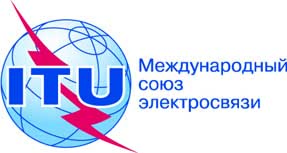 Пункт повестки дня: ADM 16Документ C18/38-RПункт повестки дня: ADM 168 марта 2018 годаПункт повестки дня: ADM 16Оригинал: английскийОтчет Генерального секретаряОтчет Генерального секретаряОТЧЕТ О ВЫПОЛНЕНИИ РЕЗОЛЮЦИИ 191 (ПУСАН, 2014 Г.)
"СТРАТЕГИЯ КООРДИНАЦИИ УСИЛИЙ ТРЕХ СЕКТОРОВ СОЮЗА"ОТЧЕТ О ВЫПОЛНЕНИИ РЕЗОЛЮЦИИ 191 (ПУСАН, 2014 Г.)
"СТРАТЕГИЯ КООРДИНАЦИИ УСИЛИЙ ТРЕХ СЕКТОРОВ СОЮЗА"РезюмеВ настоящем документе представлен отчет о выполнении Резолюции 191 (Пусан, 2014 г.) о стратегии координации усилий трех Секторов Союза.Необходимые действияСовету предлагается принять к сведению настоящий отчет.____________Справочные материалыРезолюция 191 (Пересм. Пусан, 2014 г.)